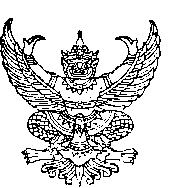 บันทึกข้อความส่วนราชการ  คณะศิลปศาสตร์   มหาวิทยาลัยอุบลราชธานี   โทร.3769ที่  อว. 0604.9/5266			                  วันที่    12 มิถุนายน 2563เรื่อง    ขออนุมัติเลื่อนวันจัดกิจกรรม เรียน 	คณบดีคณะศิลปศาสตร์		ตามบันทึกที่  อว.0604.9/5122 ลงวันที่ 5 มิถุนายน 2563 ได้รับอนุมัติให้จัดกิจกรรมเตรียมความพร้อมนักศึกษาก่อนเข้าศึกษาในหลักสูตรปี 2563 ในวันที่20 มิถุนายน 2563 ณ คณะศิลปศาสตร์  ม.อุบลราชธานี งบประมาณ 8,000 บาท  (แปดพันบาทถ้วน)  ความทราบแล้วนั้น		 เนื่องจากมีการเปลี่ยนแปลงวิทยากรในการจัดฝึกอบรม 	ในการนี้จึงใคร่ขออนุมัติเลื่อนวันจัดกิจกรรมดังกล่าวข้างต้นจากเดิมวันที่ 20 มิถุนายน 2563 เลื่อนเป็นวันที่ 23 มิถุนายน 2563 (รายละเอียดตามเอกสารที่แนบมา)		จึงเรียนมาเพื่อโปรดพิจารณา									.....สุดใจ.....						         		          (นายสุดใจ  มุ่งมั่น)						                            ผู้รับผิดชอบกิจกรรมคำอธิบาย	ใช้สำหรับกิจกรรม/โครงการ ที่มีการเลื่อนจัดกิจกรรม ทั้งนี้ต้องดำเนินการจัดทำ ขออนุมัติเลื่อนวันจัดกิจกรรม ก่อนวันที่จัดกิจกรรมเอกสารแนบ1. บันทึกข้อความขออนุมัติเลื่อนวันจัดกิจกรรม 2. สำเนากิจกรรม/โครงการ3. กำหนดการ